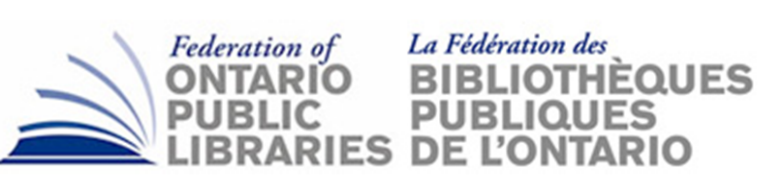 AGENDA ITEM DOC#7Subject:  		FOPL Executive Director Update based on 2016-17 Goals Date:			Sept. 1, 2017Prepared by:  		Stephen Abram, FOPL Executive DirectorPrepared for:  	FOPL BoD Meeting, Sept. 15, 2017I am reporting my activities based on the 2017 ED Goals agreed to in my 2016 Performance Management meeting with the Board.  These goals align with our approved (Nov. 18, 2016) FOPL Strategic Plan 2016-2020.My top priorities and time commitment (averaging three days weekly) in 2016-17 are:Addressing the community’s needs with respect to the Public Library Program Funding Review under the Culture StrategyEnsuring the stable and sustainable transfer of financial activities and other operational activities from TPL to the FOPL offices.Managing the OMD project, Statistics, and the marketing campaigns.Working closely with our partners to ensure “One Voice for Ontario’s Public Libraries” and successThese four priorities comprise the Board direction to the Executive Director.Second Quarter Strategic Activities and Initiatives 2016-2020Addressing the community’s needs with respect to the Public Library Funding Review under the Culture StrategyWe hired a professional lobbying form, Counsel Public Relations, in partnership with OLA, and they are already gaining wins for us.We attended AMO, had a booth presence.  Wellington Libraries provided shiny things like video, wireless and 3D printing which gained attention.  We made a number of videos with mayors and councillors.  I had many meetings with ministers including Minister McMahon and gained her commitment for an in person delegation.  I also talked to the Premier, Brad Duguid, and Karen Petrie of community hubs.  We gained support of an AMO council member to bring forward a motion to support library funding.We were successful in getting the CELA funding renewed along with CELA.  We have sent a letter of support for the 2018 budget.We were successful in getting the connectivity funding restored in partnership with others.We have scheduled a Library Day at Queen’s Park on Nov. 23, 2017.We have booked a booth for ROMA in Toronto in January 2018 on SOLS’ dollar.Gained endorsement from ALL public library associations and agencies for a Joint Discussion Paper as a written response to the Ontario Culture Strategy and the Public Library Program Funding Review [PLPFR].FOPL consulted with the Ministry of Culture on the process for the PLPFR consultations.FOPL had two attendees (including our Chair) at all consultations (Community Hubs & Leadership/innovation as well as Standards and Measurements and Digital Services.)Attended and spoke at two Provincial Budget consultations.Wrote and submitted a Budget 2017 request to the Minister of Finance.We were successful in gaining $1 million in #BudgetTalks funding and are advising the Ministry on this project over the summer.We were successful in an additional $2.0 million in funding.  We were consulted on this and it will be available to our libraries in September 2017 for technology programs.The Indigenous Libraries review by external consultants is due to be released shortly.Released 2017 Ontario Public Library Statistics Report to all members in Jan. 20-17, mere months after the data release.  (Prepared and submitted final grant report to the Ministry in April 2017).  Members continue to use these data well.Submitted and wrote documents for the Community Hubs secretariat.  Meet regularly with Karen Petrie and her staff.  She has requested more information.Attended the Community Hubs Summit.  Our program and speaker ideas were accepted.  They indeed worried there would be too many librarians there!  I gave a short talk and spoke often with Minister McMahon as well as other cabinet members and senior staff.  I also got two other librarians on panel discussions.Working with ORION as an advisory group for libraries.  We were successful in getting on the program at the ORION conference in May and I was on the opening keynote panel. Debating a $20+ million ask for broadband capital for small and rural areas.  I am now advising the ORION CEO and key team members.We have initiated discussion on a pilot for high broadband with ORION using Thunder Bay Public Library as a northern partner.  Our goal is to prove the viability of better broadband in the north and to moderate pricing for libraries and their communities.Submitted an ideas regarding broadband access to the #BudgetTalks.  We won the online vote!Attended these Ministry sessions:Ministry of Tourism, Culture and Sport’s library roundtable on Leadership & Innovation and Community HubsMinistry of Tourism, Culture and Sport’s library roundtable on Standards and Performance MeasurementMinistry of Tourism, Culture and Sport’s library roundtable on Digital ServicesSupport First Nations libraries with national and provincial advocacyProvided statistical analyses of the performance, value and impact of First Nations Libraries.Engaged in Federal-provincial activities regarding funding opportunities and education/library issues to address weaknesses in the support for First Nation communities and learners.Organized and promoted Twinning and Sponsorships for EVERY Ontario First Nation reserve public library.Participated in the FN Consultations with the province.  Provided data and documentation.Ensuring the stable and sustainable transfer of financial activities and other operational activities from TPL to the FOPL offices.Helen and I are planning the member renewal cycle to begin in October.We have started the FOPL Board nomination process.We have the largest FOPL membership base ever.  We are following up with a very few non-renewals and talking to them directly.  Three notable ones are Kitchener PL (says they’ll return in 2018), Lambton County Library System (no CEO at present), and London Public Library (Susanna says she needs to protect funds during her rebuild of the main branch but she also reneged on her commitment to her local FN sponsorship of $50.00)Moved FOPL offices to TRL into temporary accommodations.  Phones, Fax, and Mail are working better now.Finished 2016 Audit of FOPL and implementing recommendations.We have started the process to do direct deposit for 2-3 accounts including payroll.Updated and renewed SAGE accounting software.Transferred all banking and VISA management to FOPL OfficesTransferred all files to FOPL offices from NYCL after closure was extended.Wrote Board discussion document on committees and task force alignment with strategic planning activities. Managing the OMD project and the marketing campaigns.We are starting two cohorts of OMD training.  I recruited broadly as well as announced the plan at the Marketing Think Tank in August. See separate Board document.  Our consultant attended the April Board meeting and reported on the project as well as answered questions.OPLW is planned and the Minister will attend.  We are continuing to mine the tagline we designed last year.We have made great progress on a book about library cards (Art in your Wallet) as a tool to leave behind in meetings and promote card ownership.  Deborah Duce at Huntsville PL is leading this with one of her cardholders and it is great!Our project is on track.  Excitingly we had the majority of libraries covered as measured by population impact by the end of May.  We are adding quite a few more in September.We have done two OMD satisfaction surveys with the member libraries and have had huge success.We WILL be ready to form a social media response to government funding activities in 2017/8!Released and empowered the “One Voice for Ontario’s Public Libraries” tagline and implemented the French and English reports on the website. Two websites are relevant to these activities: http://www.ThinkAboutLibraries.ca and http://www.oplw.ca “A Visit Will Get You Thinking.”or “Une visite: ça fait réfléchir.”FOPL coordinated a full meeting of FOPL, OLA, SOLS, OLS-North, CULC, and CFLA to coordinate Canadian Library Month and Ontario Public Library Week.  Big changes and strategies coming here!In partnership, booked a booth at the AMO conference in July 2017.  Joint planning with SOLS and OLS-North, OLA in process.  We have a booth and are working with our lobbying firm Building measurements and measureable success as well as an LDRI platform.We have completed the following special custom statistical peer reports:Kawartha Lakes Public LibraryAurora Public LibraryPickering Public LibraryFirst Nation Public LibrariesBarrie Public LibraryNewmarket Public LibrarySt. Marys Public LibraryCaledon Public LibraryWellington County LibrariesLambton County Library System (Sarnia)Kingston Frontenac Public LibraryThunder Bay Public LibraryGravenhurst Public LibraryWoodstock Public LibraryWorking closely with our partners to ensure “One Voice for Ontario’s Public Libraries” and successWorked with all of SOLS, OLS-North, OLA, OPLA, OLBA, CULC, AMPLO, ARUPLO, CELUPL, etc. to create discussion papers around Culture, Community Hubs, Municipal Act, and PLPFR,Working with OLA on Queen’s Park Day 2017 and issued an RFQ in April 2017 for a lobbying firm.  This is the start of our planning for an Inter-ministerial summit at OLA Super Conference 2018.  We had the lobbying firm on board by Monday June. People Capacity: Training & DevelopmentProvide Ontario’s Public Libraries with professional training and developmentWe continue to use our social media presences to communicate with our members.We send missives to all members on a regular basis.We have an active blog on FOPL.ca.We held a July symposium at the iSchool on the topic of “2020 & Beyond: Strategies & Practices for Library Impact” which was well reviewed.We have planned a 4th annual symposium at the iSchool on Oct. 2-3 on Statistics and new measurements.Enhanced the LearnHQ Trustee Training modules.We met with SOLS to target usability enhancements to LearnHQ.Starting a blog blitz in October leading up to Trustee Boot Camp in 2018.Added bi-weekly notices to keep our project top of mind.Reported on the grant to the CDF.Continue to offer symposia in partnership with the iSchool at Toronto.I attended, facilitated, and participated in the Community-Led Libraries ThinkTank.Participated and spoke at the Annual Institute of the Library as Place.I participated in the Marketing Think Tank at Innisfil PL.I attended the Project Outcomes workshop in Brampton.I attended the Marketing Think Tank in Innisfil.